АЗАТТЫҚ ТАҢЫН АҢСАҒАН АЛАШ АРЫСЫБакирова С.Т.- Абай Құнанбаев атындағы Саран жоғары гуманитарлық-техникалық колледжіXIX ғасырдың соңы мен XX ғасырдың басындағы казақ зиялыларының қоғам және мемлекет қайраткерлері қатарындағы аса ерекше тұлға – Әлихан Бөкейханов. Оның есімі ұзақ жылдар бойы сирек аталып келсе, кейінгі ұрпаққа қалдырған орасан мол аманат – мұрасы бір кісінің ғүмырындай уақыт бойы шаң басып жатты. Әлихан Бөкейханов – қазақ халқының тұрмыс-тіршілігін, мәдениетін, шаруашылығын, төрт түлік малын, жер-суын, әлеуметтік-экономикалық жағдайын жан-жақты зерттеген ғалымдардың бірі. Сондықтан осы мақалада Әлихан Бөкейханның педагогикалық көзқарастарын зерделеу мәселесі көтерілмек.       Қазақ елінің тәуелсіздігі жолында Әлихан Бөкейхан бастаған қазақ интелегенциясы қалыптасып, өздерінің идеялық – саяси көзқарастарын халыққа ұсынып, осы жылдары алаш қозғалысының негізін қалады. Кеңес өкіметіне қызмет етуден бас тартқан Әлихан Бөкейхан 1922 жылдың күзінде Мәскеуге жер аударылады.Әлихан Бөкейхан Кеңес өкіметіне қызмет етуден бас тартқанымен қазақ еліне, Алашына қызмет етуді борышым деп санады. Мәскеуге жер аударылса да, елінен хабар үзбеген Әлихан жат жерде жүріп, ұлт зиялыларының басын біріктіре отырып, халқының ұлттық өнерін, мәдениетін, әдебиетін, білімін өркендету жолында еңбек етеді.А.Байтұрсынұлы, М. Дулатұлы, Ж.Аймауытұлы, С.Садуақасұлы сынды әріптестері арқылы Ә.Бөкейхан Қазақстандағы саяси-қоғамдық, мәдени, әдеби процестерге бағыт-бағдар беріп, басшылық жасауды жалғастыра береді. Әлихан Бөкейханның тікелей басшылық нұсқауымен С.Асфендияров өзінің ғылыми еңбектерін, ғұлама ғалым А.Байтұрсынұлы өзінің әйгілі лингвистикалық еңбектері «Тіл құралы», «Әдебиет танытқыш» Ж.Аймауытұлы «Психология», «Тәрбиеге жетекші», М.Жұмабайұлы «Педагогика», «Бастауыш мектептегі ана тілі»,  М.Тынышбаевтың «Қазақ халқының тарихы» секілді ғылыми еңбектерін жазса, сол кездегі жап жас жігіт Қаныш Сәтбаев орта мектепке арналған «Алгебра» оқулығын жазып шықты. [3, 65 б.].Осы кездегі Әлихан Бөкейхан бастаған қазақ зиялыларының атқарған ролін ағылшын ғалымдары: «Около дести лет, вплоть до начало 30-х годов, члены Алашорды сохраняли почти полный контроль над образованием, прессой и издательским делом в Казахстане, следуя единственной цели придать советской Казахской культуре отчетливо национальный» деп, сол кездегі тарихи ақиқатты шыншылдықпен сипаттайды. Сол кездегі ұлт зиялыларының алдындағы кезек күттірмейтін ең күрделі де өзекті мәселе – ғылымға білім мен мәдениетке ұлттық бояу, ұлттық нақыш беру еді. Бұл игі істің бастауында өз халқын жан-тәнімен сүйген ұлт көсемі, қазақ халқының аяулы перзенті, энциклопедист-ғалым Әлихан Бөкейхан тұрды.Мемлекетті ана тілінде оқыту жөніндегі пікірлері кейіннен «Алаш» партиясы бағдарламасының жобасында көрініс тапты. Бағдарламаның «Ғылым-білім үйрету» атты бабында: «Қазақ тілінде орта мектептер, университеттер ашылады, бастауыш мектептерде сабақ ана тілінде жүреді. Оқу ісі өз алдына автономия түрінде жүргізіледі, үкімет оқу ісіне араласпайды. Мұғалімдер мен професссорлар өзара сыйласу арқылы тағайындалады»- деп жазылды [5, 119 б.]. «Жаңа мектеп» журналдарында жарияланған оқу-ағарту саласы, қазақ мектептерінің жай-күйі, оқыту әдіснамасына қатысты мақалалары, көркем және ғылыми аудармаларымен Әлихан Бөкейхан қазақ халқын рухани кемелділік биігіне жетеледі. Оқу-ағарту саласының терең білгірі әрі білікті әдіскер екенін танытты. Ұлттық педагогикалық тәлім-тәрбие негізінде өсіп-өнген қазақ баласының әлемдік ақыл-ой қайнарынан нәр алуын көздеген Алаш қайраткері «Біздің қазаққа қазіргі кезде баласын оқытатын мектеп, жерін гүлдететін су, елге қызмет қылатын Боргенсен мен Миллер сықылды жігіт, май алатын, жүн жуатын, тері илейтін, ет сататын, мал өсіретін, егін салатын кәператип керек» деп ұтқыр уақыттың талабымен толықтай үйлесетін кәсіби біліктілікке шақырды. «Ала арқанға шандыған сынық арба қазақ елінің мәңгі-бақи еншісіне тиген жоқ. Қазақ шаруасы да өркендемек. Әйтпесе, қазақ еліне кеңес өкіметінің орнағаны өтірік» деп қазақ шаруасының серпілісі мен сілкінісіне нақты жол ашудағы жаңа биліктің сөзі мен ісінің бір жерден табылуына ой салды. . «Қазақ мұғалімі жұмысына дайын болуы, күндік тәжірибені ойластырып, одан материалдарын жинап мамандығын арттыра беруге жұртшылық алдында, тұрмыс алдында міндетті. Мұғалім кеңесті тұрмыстың тіреуі болуға тиіс. Бізде оқытушылардың бұрын да, осы күні де, басқа капитал дәуірінде тұрған мемлекеттерде болмаған биік орында тұруының керектігі дәлел тілемейтін ақиқат. Және ең алдымен оқытушының шаруа тұрмысын мұңсыз етуіміз тиіс. Оқытушыларды ұйымдастыру жұмысын күшейту аса қажет: оқытушылар бүгінге Әлихан Бөкейхан зерттеулерінде оқыту мен тәрбиелеу бір-бірімен байланыста болатын үрдіс ретінде қарастырады. Тұлғаны қалыптастыруда тәрбиенің атқаратын рөлін Әлихан өз еңбектерінде жан-жақты дәлелдейді. Тәрбиесіз жинақталған білімнің қоғамға тигізер пайдасы болмайтындығын айтады.  Әлихан Бөкейхан өзінің «Ашық хат» атты мақаласында білім беру, оқыту мәселесін былайша жазады: «Ұлтына, жұртына қызмет қылу біліммен емес, мінезден. Адам баласын өзіндей жақсы көр, сүй деген сөз айтылғалы екі мың жыл болған, онан бері білім отарба, телеграмма, телефон шығарды, жақсы мінезге тоқталған адам аз, білім біліммен, мінез мінезбен» [4,365] – дейді. Адам қанша білімді болса да оның тәрбиелі болуы мүмкін емес екендігін айтқан. Адам білімді болмаса да тәрбиелі, әдепті болуы әбден ықтимал- деген қағиданы ұстанған. Әлихан Бөкейхановтың осы ой талдамасын тәрбие ісіндегі таным, тұлға теориясының негізі деп тануға болады.Өтірікші«Қасқыр! Қасқыр!» деп, бала айғай салды. Тас талақан болды. Ауылдан жүгірісіп қойға барса, түк қасқыр жоқ: қойшы өтірік айғайлаған. Тағы екі-үш қайтара қойшы өтірік айғайлады, ауылды алдады. Бір күні қасқыр қойға шапты: «Мұнда! Мұнда! Қасқыр! Қасқыр!» деп, қойшы айғай салды. Ауылдан адам бармады. Қасқыр қолы босады: қоралы қойды қасқыр қырып кетті.Ат пен есекБір кісінің бір ат, бір есегі болды. Ат пен есекке жүк артып иесі жолға жүрді. «Менің жүгім ауыр, мен алып жүре алатын емеспін, меннен біраз жүк алып, мойнымды босатшы!» деп атқа есек жалынды. Есек тілегін ат тыңдамады. Жығылып жүк астында есек өлді, есектің жүгін, терісін бай атқа артты. Бұ енді атқа қиын болды. «Менен сорлы, менен құл кім бар?» деп, ат жылады, зарлады: «Кішкентай жүк алып болыс дегенді тыңдамай, есектің бар жүгін, терісін өзіме артқыздым» – деп, ат өкінді.Балаларға тілі жеңіл мысалдар  арқылы ұрпақ тәрбиесіне жете тоқталады.Л.Н. Толстойдың «Сурет кафеканасы», В.Г. Короленконың «Макардың түсі» атты әңгімелерін тәржімалаған Ә.Бөкейханов еңбек тәрбиесін насихаттаған.Алашорда үкіметінің төрағасы, мемлекет және қоғам қайраткері, энциклопедист ғалым Әлихан Бөкейхан – ұлттық және әлемдік ой-сана биігіндегі алып тұлға. Ел мен жер тағдыры, ұлт азаттығы мен рухани кемелділігі, ана тілі мен ата тарихы, мәдениеті мен әдебиеті, саяси және оқу-ағарту саласындағы реформалар, зерделі ойлары мен өзекжарды толғамдары бүгін де, ертеңгі күнде де маңызды болмақ. Отаншылдық сезімге қуат, ізгілік пен мейірімге шуақ дарытып, ар-ұждан тазалығына тәрбиелейтін Бөкейханның нақыл сөздері ұлттық болмысымен де ерекше: Ұлтына, жұртына қызмет ету – білімнен емес, мінезден.Тірі болсам, хан баласында қазақтың хақысы бар еді, қазаққа қызмет қылмай қоймаймын.Елдің тұрмысын, тілін, мінезін білмеген кісі көш басын да алып жүре алмайды.Бірліктен айырылған ел қаңғып қалады.Әділдік жоқ жұртта береке-бірлік болмайды.Көкіректе сайрап тұр, қолды заман байлап тұр.Би түзу, билік әділ болсын.Жер десе дірілдемей болмайды: жер мәселесі – өмір сүру мәселесінің зоры.Бостандыққа апаратын жалғыз жол – ұлттық ынтымақ қана.Ақылды сөз қылмақ қиын, ақылды сөзді ақылды іс қылмақ одан да қиын.Болғаннан – қашпа, болмағанға – саспа.Өзге де нақыштағы нақыл сөздерімен халық даналығынан нәр алған тұлға қазақ тілінің жасампаздық құдыретін паш етті. Бүкіл саналы ғұмырын халқының азаттық азаттық жолындағы күресіне арнаған Ә.Бөкейханов соңғы демі біткенше сол мақсаты жолында сан қилы қиындықтарға қарсы тұра білді. Қазақ халқының саяси, әлеуметтік, мәдени-рухани тарихында өшпес із қалдырған тұлға есімі ел тарихында мәңгіге қалатыны сөзсіз.    Әдебиеттер:1.Назарбаев Н.Ә. «Тарих толқынында».- Алматы: Атамұра. 1999. – 298 б.2.Нұрпейісов К.  «Алаш һәм Алашорда».-  Алматы: «Ататек». 1995. 158 б.3. Әлихан Бөкейхан шығармаларының толық жинағы ІХ том 5.Қойгелдиев М.Қ.  «Ұлттық саяси элита»., -А. 2004ж. 440 б.6.Байтұрсынов А.,  «Тіл тағылымы». -Алматы ана тілі. 1992ж. 445 б.7.Дулатұлы М.  «Ағартушылық бағыттағы еңбектері мен оқу құралдары, бес томдық шығармалары жинағы». -Алматы: Мектеп 2003ж. Т3-400 б.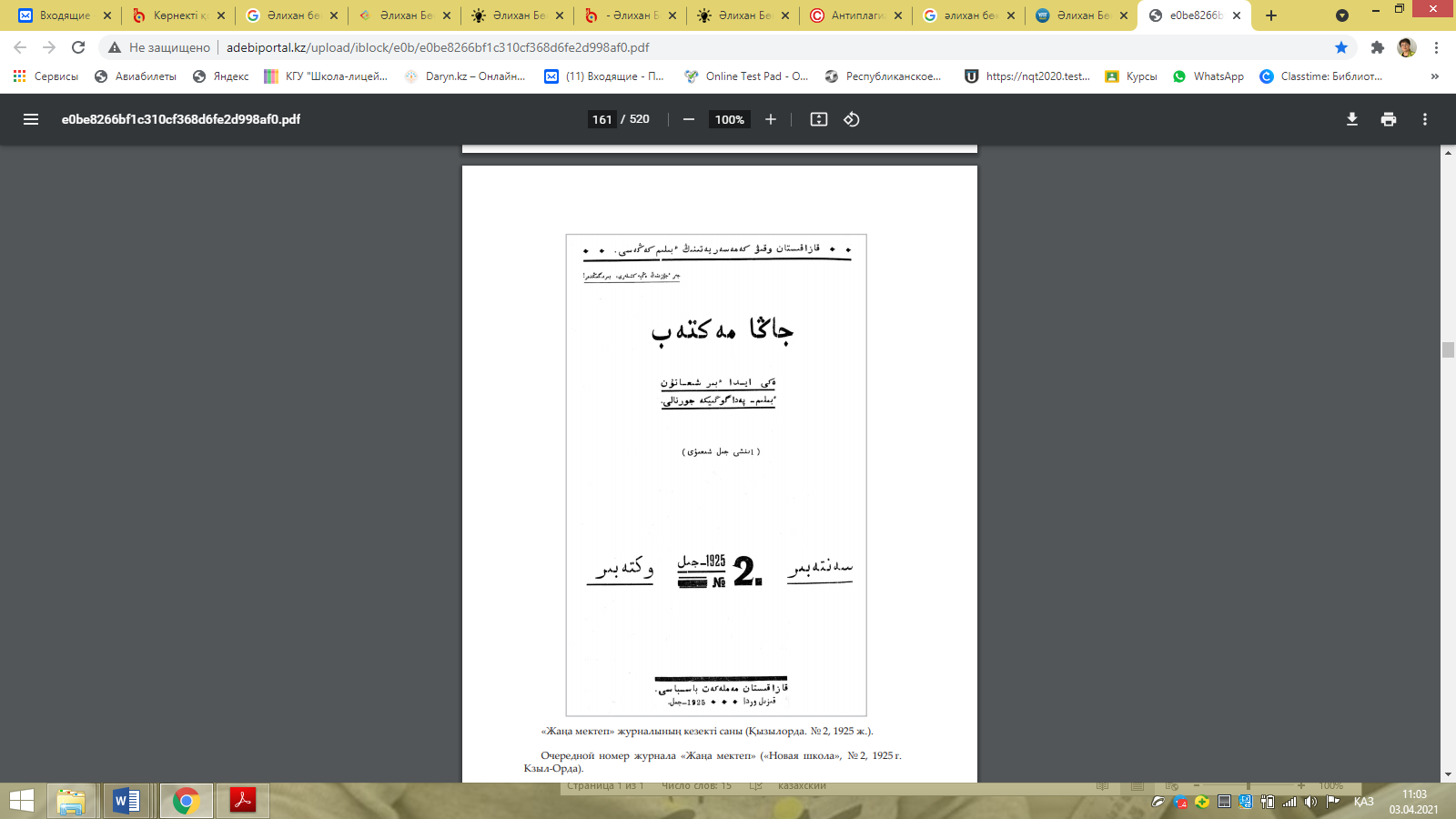 «Жаңа мектеп» журналының 1925 жылы Қызылордада Қазақстан мемлекеттік баспасынан шыққан№2 саны.дейін капиталшылар тұрмысына тіреу болып келді ... ... . Мұғалімдер қазақ мектебіне қазақ шаруасына бейімделген Госпрограммасын жүргізу керек», - деп мұғалімдерге үлкен міндет жүктеді. [5, 163-б.].  Ояну үшін оятушы керек, үйретуші керек, басшы – көтермеші керек. Қазақ даласында бұ жұмыс бүтіндей оқытушының мойнында. Санай берсең, қазақ оқытушыларының жұмысы таусыларлық емес.  Қорытып айтқанда – оқыту жұмысының ұстасы – оқытушы. Оқытушының міндеті зор: оқытушының міндетін түсіне білу, мақсұтқа тез жету үшін жіті еңбек сіңіру керек. Кеңес құрылысының тірегі - халық ағарту жұмысы, кеңес құрылысының ұстасы – ел мұғалімі. «Оқыту жұмысының ұстасы – оқытушы. Оқытушының міндеті зор: оқытушының міндетін түсіне білу, мақсұтқа тез жету үшін жіті еңбек сіңіру керек. Кеңес құрылысының тірегі – халық ағарту жұмысы, кеңес құрылысының ұстасы – ел мұғалімі» осылайша мұғалімдерге жас жеткіншектердің бойларына диалектика – материалистік көзқарастарын қалыптастыру мәселесін алға қойған.